Declaración de interésAlineamiento con la Iniciativa Zero TBLa lucha global contra la tuberculosis (TB), la principal causa de muerte infecciosa de adultos en el mundo, ha sido inaceptablemente lenta e ineficaz. Cinco mil personas mueren cada día, y cada una más de cuatro millones de personas con tuberculosis nunca reciben tratamiento y continúan transmitiendo la enfermedad a sus familias y otras personas en sus comunidades. Deben usar enfoques integrales, probados y comprobados de control de epidemias que han tenido ser efectivos contra la TB, sin importar si una nación o comunidad es pobre o rica.Dada esta cruda realidad, nosotros, los abajo firmantes, que representamos [nombre de la coalición o entidad del gobierno local] declaramos nuestra intención de:Mapear las áreas de fortaleza y oportunidad que se alinean con los inquilinos principales del enfoque Buscar-Tratar-Prevenir Buscar un enfoque integral contra la TB en línea con las estrategias establecidas de control de epidemias utilizadas por programas exitosos Mantener una coalición multi-institucional para impulsar esto agenda y monitorear su progreso a lo largo del tiempo Utilice esta plataforma de prestación de atención centrada en el paciente para avanzar hacia objetivos de salud pública más amplios donde sea posible Integrarse mediante un futuro acuerdo mutuo y compromiso con la Iniciativa Zero TB (ZTBI) y el Proyecto Ciudades Zero TB , una alianza multiinstitucional que exige esfuerzos integrales y acelerados contra la tuberculosis en todas sus formas. Esta integración se lleva a cabo mediante: Compartir recursos informativos y experiencias con otras coaliciones apoyadas por ZTBI Comprometerse a trabajar con representantes de otros proyectos de ZTBI a intervalos regulares Recibir (previa solicitud y disponibilidad) apoyo técnico, programático, clínico y / o financiero de ZTBI y sus socios fundadores Estudiar y difundir los éxitos y desafíos encontrados durante este programa a través de revistas revisadas por pares, medios impresos y redes sociales como sea posible Considerar cómo se puede aprovechar una plataforma comunitaria contra la TB para abordar otras áreas de enfermedades como diabetes, hipertensión, cánceres, etc._________________________________ 		_________________________________Nombre de Representiva de la Coalición			Representiva de la Iniciativa Zero TBCoalición						(Socio Fundador Principal)Lista de miembros de la coalición (si aplicable)		Iniciativa Zero TB y Proyecto de Cuidades Zero TBFecha							FechaLOGO							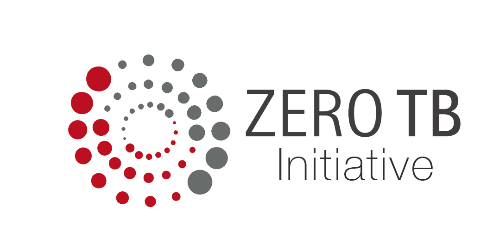 